Dinner MenuSALADS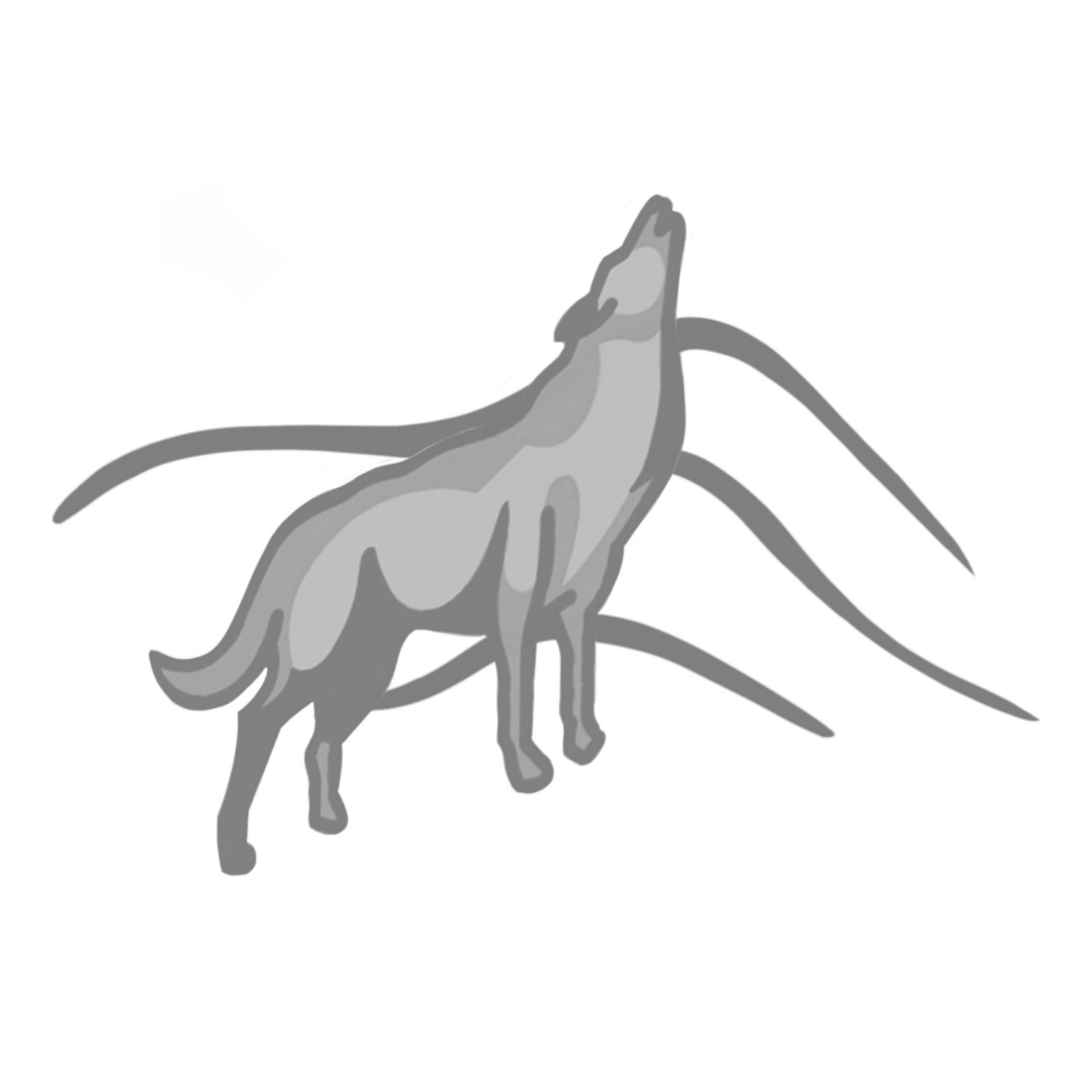  Spinach Caprese Salad 7/13Sliced Tomato, Fresh Mozzarella Cheese, Fresh Basil,Balsamic Reduction, Olive OilThai Cucumber Salad 7/13Sliced Cucumber, Thai Chilis, Diced Papaya,Ground PeanutChicken, Marinated Tofu, Grilled Shrimp: 3/5Salmon: 4/7AppetizersBacon Wrapped Scallops 14Maple Beurre BlancDuck Confit Crostini 13Black Garlic ButterSmall PlatesLamb Shawarma 21Turmeric Rice PilafPan-Seared Perch 16Swiss Cheese GritsQuinoa & Paneer Stuffed Bell Peppers 16Paneer Cheese, Tamarind Beurre BlancEntreesGrilled Ribeye 42Loaded Baked Potato, Roasted Brussel Sprouts, Parmesan Compound ButterPan-Fried Rabbit 34Fresh Herb Mashed Potatoes, Fried Spinach, Rabbit Demi-GlaceBroccoli & Chicken Carbonara 25Fresh Fettuccine, Grilled Broccoli, Grilled Chicken, Bacon & Cream SaucePork Cabbage Rolls 24Spaetzle, Tomato & Sauerkraut Sauce Norwegian Salmon 27Carrot Puree, Grilled Asparagus, Tarragon Beurre Blanc